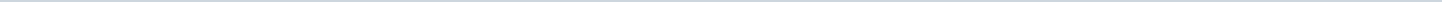 Geen documenten gevonden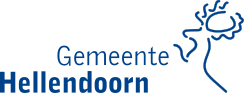 Gemeente HellendoornAangemaakt op:Gemeente Hellendoorn29-03-2024 15:58Schriftelijke vragen aan college0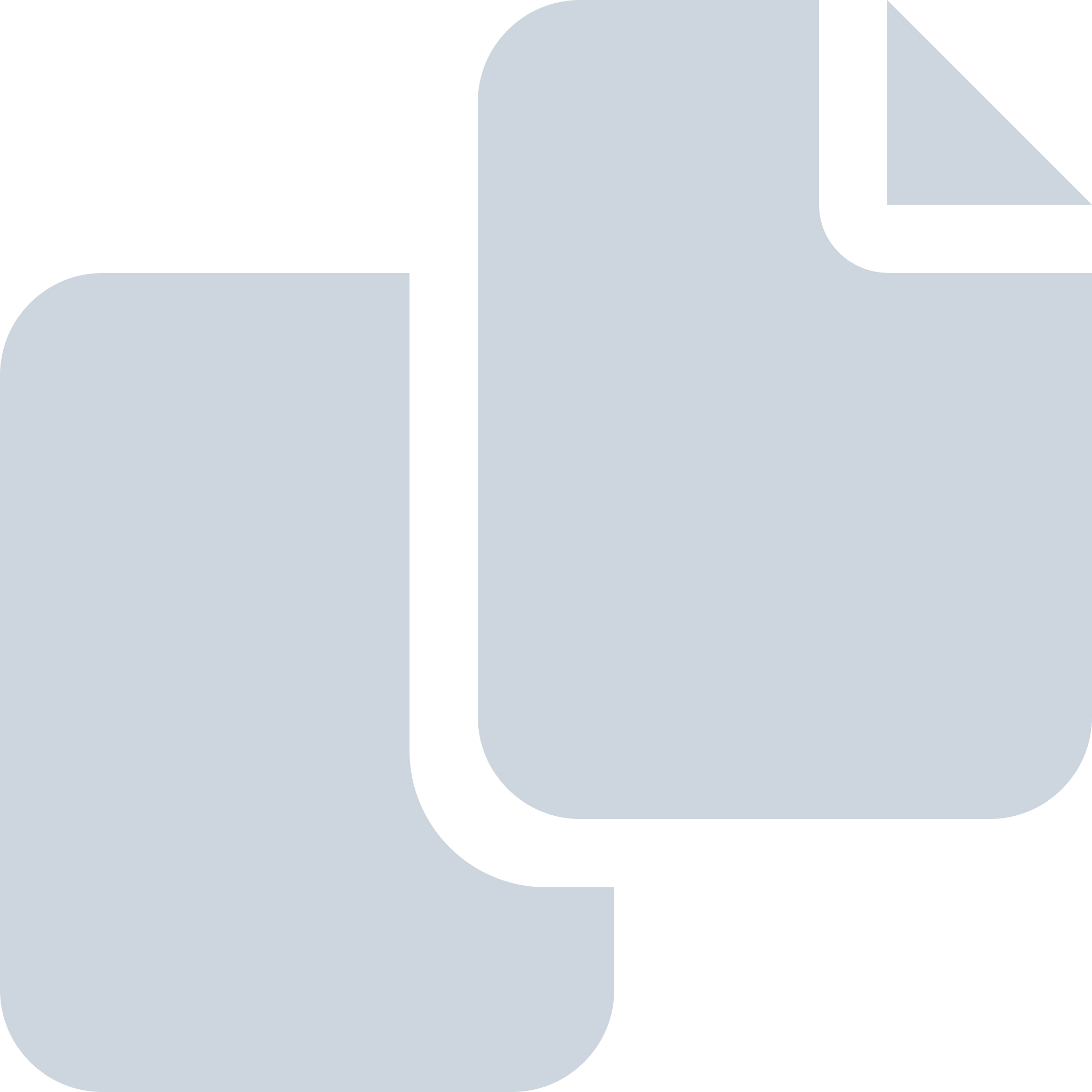 Periode: december 2020